<Commission>{TRAN}Odbor za promet in turizem</Commission>TRAN_PV(2019)0924_2ZAPISNIKseje z dne 24. septembra 2019 od 9.00 do 12.30 in od 14.30 do 18.30V BRUSLJUSeja se je začela v torek, 24. septembra 2019, ob 9.00. Vodila jo je predsednica Karima Delli.Brez navzočnosti javnosti1.	Sestanek koordinatorjev	glej ločeni osnutek dnevnega reda2.	Sprejetje dnevnega reda3.	Sporočila predsedniceSporočil ni bilo.*** Elektronsko glasovanje ***4.	Splošna pravila za dodeljevanje slotov na letališčih Evropske unije (prenovitev)	TRAN/9/01270	***I	2011/0391(COD)	COM(2011)0827 – C7-0458/2011	Glasovanje o sklepu o začetku medinstitucionalnih pogajanj5.	Sprememba Uredbe (ES) št. 261/2004 o določitvi skupnih pravil glede odškodnine in pomoči potnikom v primerih zavrnitve vkrcanja, odpovedi ali velike zamude letov ter sprememba Uredbe (ES) št. 2027/97 o odgovornosti letalskih prevoznikov v zvezi z letalskim prevozom potnikov in njihove prtljage	TRAN/9/01272	***I	2013/0072(COD)	COM(2013)0130 – C7-0066/2013	Glasovanje o sklepu o začetku medinstitucionalnih pogajanj6.	Izvajanje enotnega evropskega neba (prenovitev)	TRAN/9/01271	***I	2013/0186(COD)	COM(2013)0410 – C7-0171/2013	Glasovanje o sklepu o začetku medinstitucionalnih pogajanj7.	Uporaba vozil, najetih brez voznikov, za cestni prevoz blaga	TRAN/9/01268	***I	2017/0113(COD)	COM(2017)0282 – C8-0172/2017	Glasovanje o sklepu o začetku medinstitucionalnih pogajanj8.	Cestne pristojbine za uporabo določene infrastrukture za težka tovorna vozila	TRAN/9/01267	***I	2017/0114(COD)	COM(2017)0275 – C8-0171/2017	Glasovanje o sklepu o začetku medinstitucionalnih pogajanj9.	Zahteve za izvrševanje ter posebna pravila za napotitev delavcev v sektorju cestnega prometa	TRAN/9/01264	***I	2017/0121(COD)	COM(2017)0278 – C8-0170/2017	Glasovanje o sklepu o začetku medinstitucionalnih pogajanj10.	Sprememba Uredbe (ES) št. 561/2006 glede minimalnih zahtev za najdaljši dnevni in tedenski čas vožnje, najkrajše odmore ter dnevni in tedenski čas počitka ter Uredbe (EU) št. 165/2014 glede določanja položaja s tahografi	TRAN/9/01263	***I	2017/0122(COD)	COM(2017)0277 – C8-0167/2017	Glasovanje o sklepu o začetku medinstitucionalnih pogajanj11.	Sprememba Uredbe (ES) št. 1071/2009 in Uredbe (ES) št. 1072/2009 za njuno prilagoditev razvoju v sektorju	TRAN/9/01265	***I	2017/0123(COD)	COM(2017)0281 – C8-0169/2017	Glasovanje o sklepu o začetku medinstitucionalnih pogajanj12.	Pravice in obveznosti potnikov v železniškem prometu (prenovitev)	TRAN/9/01273	***I	2017/0237(COD)	COM(2017)0548 – C8-0324/2017	Glasovanje o sklepu o začetku medinstitucionalnih pogajanj13.	Skupna pravila za dostop do mednarodnega trga avtobusnih prevozov	TRAN/9/01269	***I	2017/0288(COD)	COM(2017)0647 – C8-0396/2017	Glasovanje o sklepu o začetku medinstitucionalnih pogajanj14.	Skupna pravila za nekatere vrste kombiniranega prevoza blaga med državami članicami	TRAN/9/01266	***I	2017/0290(COD)	COM(2017)0648 – C8-0391/2017	Glasovanje o sklepu o začetku medinstitucionalnih pogajanj15.	Poenostavitev ukrepov za pospešitev dokončanja vseevropskega prometnega omrežja	TRAN/9/01275	***I	2018/0138(COD)	COM(2018)0277 – C8-0192/2018	Glasovanje o sklepu o začetku medinstitucionalnih pogajanj16.	Elektronske informacije o prevozu blaga	TRAN/9/01274	***I	2018/0140(COD)	COM(2018)0279 – C8-0191/2018	Glasovanje o sklepu o začetku medinstitucionalnih pogajanj17.	Opustitev premikanja ure na poletni oz. zimski čas	TRAN/9/01276	***I	2018/0332(COD)	COM(2018)0639 – C8-0408/2018	Glasovanje o sklepu o začetku medinstitucionalnih pogajanj18.	Splošni proračun Evropske unije za proračunsko leto 2020 – vsi oddelki	TRAN/9/00550		2019/2028(BUD)	11734/2019 – C9-0119/2019	Sprejetje osnutka mnenja*** Konec elektronskega glasovanja **** * *19.	„Evropski turizem – najnovejše spremembe in prihodnji izzivi“ – predstavitev študije, ki jo je opravil tematski sektor20.	Predstavitev posebnega poročila Evropskega računskega sodišča: „Predpisi EU o posodobitvi upravljanja zračnega prometa imajo dodano vrednost, toda financiranje je bilo večinoma nepotrebno“24. september 2019 od 14.30 do 17.0021.	Izmenjava mnenj z evropskimi koordinatorji o koridorjih TEN-T:
• Anne Elisabet Jensen, Baltik-Jadran,
• Pawel Wojciechowski, Ren-Alpe,
• Iveta Radičová, Sredozemlje,
• Pat Cox, Skandinavija-Sredozemlje.22.	Evropska komisija (GD za mobilnost in promet)  je predstavila sporazume o zračnem prometu23.	Razno24.	Naslednje seje	6. november 2019 od 9.00 do 12.30 in od 14.30 do 18.30Brez navzočnosti javnosti25.	Sestanek koordinatorjev	glej ločeni osnutek dnevnega redaSeja se je končala ob 16.40.Results of roll-call votesContents1.	General budget of the European Union for the financial year 2020 - all sections – 2019/2028(BUD) – Daniel Freund	81.1.	Final vote	8Key to symbols:+	:	in favour-	:	against0	:	abstention1.	General budget of the European Union for the financial year 2020 - all sections – 2019/2028(BUD) – Daniel Freund1.1.	Final voteKey to symbols:+	:	in favour-	:	against0	:	abstentionПРИСЪСТВЕН ЛИСТ/LISTA DE ASISTENCIA/PREZENČNÍ LISTINA/DELTAGERLISTE/ ANWESENHEITSLISTE/KOHALOLIJATE NIMEKIRI/ΚΑΤΑΣΤΑΣΗ ΠΑΡΟΝΤΩΝ/RECORD OF ATTENDANCE/ LISTE DE PRÉSENCE/POPIS NAZOČNIH/ELENCO DI PRESENZA/APMEKLĒJUMU REĢISTRS/DALYVIŲ SĄRAŠAS/ JELENLÉTI ÍV/REĠISTRU TA' ATTENDENZA/PRESENTIELIJST/LISTA OBECNOŚCI/LISTA DE PRESENÇAS/ LISTĂ DE PREZENŢĂ/PREZENČNÁ LISTINA/SEZNAM NAVZOČIH/LÄSNÄOLOLISTA/DELTAGARLISTA* 	(P)	=	Председател/Presidente/Předseda/Formand/Vorsitzender/Esimees/Πρόεδρος/Chair(wo)man/Président/Predsjednik/Priekšsēdētājs/ Pirmininkas/Elnök/'Chairman'/Voorzitter/Przewodniczący/Preşedinte/Predseda/Predsednik/Puheenjohtaja/Ordförande	(VP) =	Заместник-председател/Vicepresidente/Místopředseda/Næstformand/Stellvertretender Vorsitzender/Aseesimees/Αντιπρόεδρος/ Vice-Chair(wo)man/Potpredsjednik/Vice-Président/Potpredsjednik/Priekšsēdētāja vietnieks/Pirmininko pavaduotojas/Alelnök/ Viċi 'Chairman'/Ondervoorzitter/Wiceprzewodniczący/Vice-Presidente/Vicepreşedinte/Podpredseda/Podpredsednik/ Varapuheenjohtaja/Vice ordförande	(M)	=	Член/Miembro/Člen/Medlem./Mitglied/Parlamendiliige/Μέλος/Member/Membre/Član/Membro/Deputāts/Narys/Képviselő/ Membru/Lid/Członek/Membro/Membru/Člen/Poslanec/Jäsen/Ledamot	(F)	=	Длъжностно лице/Funcionario/Úředník/Tjenestemand/Beamter/Ametnik/Υπάλληλος/Official/Fonctionnaire/Dužnosnik/ Funzionario/Ierēdnis/Pareigūnas/Tisztviselő/Uffiċjal/Ambtenaar/Urzędnik/Funcionário/Funcţionar/Úradník/Uradnik/Virkamies/ TjänstemanEvropski parlament2019-2024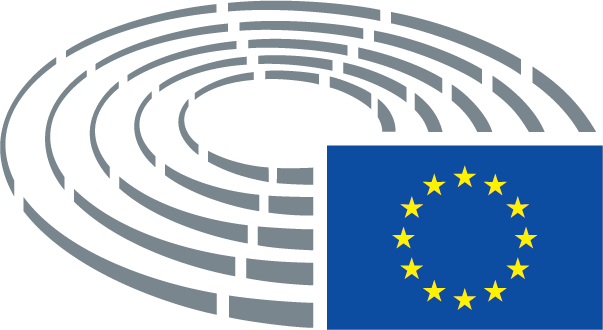 Sklep:osnutek dnevnega reda je bil sprejet.Poročevalec:Poročevalec:Poročevalec:Dominique Riquet (Renew)Pristojni odbor:Pristojni odbor:Pristojni odbor:TRANTRANSklep:sprejet: s 46 glasovi za, brez glasov proti in brez vzdržanih glasovPoročevalec:Poročevalec:Poročevalec:Pablo Arias Echeverría (PPE)Pristojni odbor:Pristojni odbor:Pristojni odbor:TRANTRANSklep:sprejet: s 47 glasovi za, brez glasov proti in brez vzdržanih glasovPoročevalec:Poročevalec:Poročevalec:Marian-Jean Marinescu (PPE)Pristojni odbor:Pristojni odbor:Pristojni odbor:TRANTRANSklep:sprejet: s 46 glasovi za, 1 glasom proti in brez vzdržanih glasovPoročevalka:Poročevalka:Poročevalka:Cláudia Monteiro de Aguiar (PPE)Pristojni odbor:Pristojni odbor:Pristojni odbor:TRANTRANSklep:sprejet: z 39 glasovi za, 8 glasovi proti in brez vzdržanih glasovPristojni odbor:Pristojni odbor:Pristojni odbor:TRAN – (S&D)Sklep:sprejet: z 39 glasovi za, 8 glasovi proti in brez vzdržanih glasovPoročevalka:Poročevalka:Poročevalka:Kateřina Konečná (GUE/NGL)Pristojni odbor:Pristojni odbor:Pristojni odbor:TRANTRANSklep:sprejet: z 28 glasovi za, 16 glasovi proti in 3 vzdržanimi glasoviPoročevalka:Poročevalka:Poročevalka:Henna Virkkunen (PPE)Pristojni odbor:Pristojni odbor:Pristojni odbor:TRANTRANSklep:sprejet: s 30 glasovi za, 15 glasovi proti in 2 vzdržanima glasovomaPoročevalec:Poročevalec:Poročevalec:Ismail Ertug (S&D)Pristojni odbor:Pristojni odbor:Pristojni odbor:TRANTRANSklep:sprejet: s 30 glasovi za, 14 glasovi proti in 2 vzdržanima glasovomaPoročevalec:Poročevalec:Poročevalec:Bogusław Liberadzki (S&D)Pristojni odbor:Pristojni odbor:Pristojni odbor:TRANTRANSklep:sprejet: s 47 glasovi za, brez glasov proti in brez vzdržanih glasovPoročevalec:Poročevalec:Poročevalec:Roberts Zīle (ECR)Pristojni odbor:Pristojni odbor:Pristojni odbor:TRANTRANSklep:sprejet: s 45 glasovi za, 2 glasovoma proti in brez vzdržanih glasovPristojni odbor:Pristojni odbor:Pristojni odbor:TRAN – (S&D)Sklep:sprejet: s 43 glasovi za, 4 glasovi proti in brez vzdržanih glasovPoročevalec:Poročevalec:Poročevalec:Dominique Riquet (Renew)Pristojni odbor:Pristojni odbor:Pristojni odbor:TRANTRANSklep:sprejet: z 42 glasovi za, 3 glasovi proti in 1 vzdržanim glasomPoročevalec:Poročevalec:Poročevalec:Andor Deli (PPE)Pristojni odbor:Pristojni odbor:Pristojni odbor:TRANTRANSklep:sprejet: s 47 glasovi za, brez glasov proti in brez vzdržanih glasovPristojni odbor:Pristojni odbor:TRANSklep:sprejet: z 38 glasovi za, 7 glasovi proti in 2 vzdržanima glasovomaPripravljavec mnenja:Pripravljavec mnenja:Pripravljavec mnenja:Pripravljavec mnenja:Daniel Freund (Verts/ALE)Daniel Freund (Verts/ALE)AM – PE640.014v01-00
AB – PE640.617v01-00Pristojni odbor:Pristojni odbor:Pristojni odbor:Pristojni odbor:BUDG – Monika Hohlmeier (PPE)
Eider Gardiazabal Rubial
(S&D)DT – PE639.763v02-00Sklep:sprejet: s 35 glasovi za, 6 glasovi proti in 3 vzdržanimi glasovi
29 sprejetih predlogov sprememb
17 zavrnjenih predlogov sprememb
46 vloženih predlogov spremembGovorili so: Karima Delli, Johannes Liztelmann, Anna Deparnay-Grunenberg, István Ujhelyi, José Ramón Bauzá Díaz, Richard Weston, Dani Blasco, Barbara Thaler, Julie Lechanteux, Elena Kountoura, Valter Flego, Benoît Lutgen, Giuseppe Ferrandino, Ljudmila Novak, Tilly Metz, Ciarán Cuffe, Jill Evans, Carlo Fidanza, Josianne Cutajar.Govorili so: Karima Delli, Iliana Ivanova (Evropsko računsko sodišče), Luis de la Fuente (Evropsko računsko sodišče), Marian Jean Marinescu, Ciarán Cuffe, Ljudmila Novak.Govorili so: Anne E. Jensen, Pawel Wojciechowski, Iveta Radičová, Pat Cox, Barbara Thaler, Johan Danielsson, José Ramón Bauzá Díaz, Anna Deparnay-Grunenberg, Julie Lechanteux, Dominique Riquet, Bogusław Liberadzki, Isabel García Muñoz, Izaskun Bilbao Barandica, Carlo Fidanza, Pär Holmgren, Jan-Christoph Oetjen, Inma Rodríguez-Piñero, Valter Flego, Ljudmila Novak, Lucia Vuolo, Karima Delli.Govorili so: Carlos Bermejo Acosta (Evropska komisija), Barbara Thaler, Catherine Rowett, Ciarán Cuffe, Karima Delli.35+GUE/NGLKateřina Konečná, Elena Kountoura, Anne-Sophie PelletierNIMario FurorePPEAndor Deli, Gheorghe Falcă, Jens Gieseke, Benoît Lutgen, Marian-Jean Marinescu, Ljudmila Novak, Andrey Novakov, Sven Schulze, Barbara ThalerRENEWJosé Ramón Bauzá Díaz, Izaskun Bilbao Barandica, Ilhan Kyuchyuk, Caroline Nagtegaal, Bill Newton Dunn, Jan-Christoph Oetjen, Dominique RiquetS&DAndris Ameriks, Johan Danielsson, Ismail Ertug, Giuseppe Ferrandino, Isabel García Muñoz, Bogusław Liberadzki, Vera Tax, Cristian Terheş, István Ujhelyi, Petar VitanovVERTS/ALECiarán Cuffe, Anna Deparnay-Grunenberg, Gina Dowding, Tilly Metz, Catherine Rowett6-ECRPeter LundgrenIDPaolo Borchia, Marco Campomenosi, Julie Lechanteux, Philippe Olivier, Lucia Vuolo30ECRTomasz Piotr Poręba, Roberts Zīle, Kosma ZłotowskiБюро/Mesa/Předsednictvo/Formandskabet/Vorstand/Juhatus/Προεδρείο/Bureau/Predsjedništvo/Ufficio di presidenza/Prezidijs/ Biuras/Elnökség/Prezydium/Birou/Predsedníctvo/Predsedstvo/Puheenjohtajisto/Presidiet (*)Karima Delli, Johan Danielsson, Sven Schulze, István Ujhelyi, Jan-Christoph OetjenЧленове/Diputados/Poslanci/Medlemmer/Mitglieder/Parlamendiliikmed/Μέλη/Members/Députés/Zastupnici/Deputati/Deputāti/Nariai/Képviselõk/Membri/Leden/Posłowie/Deputados/Deputaţi/Jäsenet/LedamöterMagdalena Adamowicz, Andris Ameriks, José Ramón Bauzá Díaz, Izaskun Bilbao Barandica, Marco Campomenosi, Ciarán Cuffe, Andor Deli, Anna Deparnay-Grunenberg, Ismail Ertug, Gheorghe Falcă, Mario Furore, Isabel García Muñoz, Jens Gieseke, Kateřina Konečná, Elena Kountoura, Julie Lechanteux, Bogusław Liberadzki, Peter Lundgren, Benoît Lutgen, Marian-Jean Marinescu, Tilly Metz, Caroline Nagtegaal, Bill Newton Dunn, Philippe Olivier, Tomasz Piotr Poręba, Dominique Riquet, Vera Tax, Cristian Terheş, Barbara Thaler, Petar Vitanov, Elissavet Vozemberg-Vrionidi, Lucia Vuolo, Roberts Zīle, Kosma Złotowski, Elżbieta Katarzyna ŁukacijewskaЗаместници/Suplentes/Náhradníci/Stedfortrædere/Stellvertreter/Asendusliikmed/Αναπληρωτές/Substitutes/Suppléants/Zamjenici/ Supplenti/Aizstājēji/Pavaduojantysnariai/Póttagok/Sostituti/Plaatsvervangers/Zastępcy/Membros suplentes/Supleanţi/Náhradníci/ Namestniki/Varajäsenet/SuppleanterPablo Arias Echeverría, Clotilde Armand, Paolo Borchia, Josianne Cutajar, Gina Dowding, Angel Dzhambazki, Jill Evans, Markus Ferber, Carlo Fidanza, Valter Flego, Michael Gahler, Roman Haider, Pär Holmgren, Pierre Karleskind, Ondřej Kovařík, Alessandra Moretti, Luděk Niedermayer, Ljudmila Novak, Andrey Novakov, Anne-Sophie Pelletier, Markus Pieper, Inma Rodríguez-Piñero, Catherine Rowett, Marianne Vind, Henna Virkkunen209 (7)209 (7)216 (3)216 (3)56 (8) (Точка от дневния ред/Punto del orden del día/Bod pořadu jednání (OJ)/Punkt på dagsordenen/Tagesordnungspunkt/ Päevakorra punkt/Ημερήσια Διάταξη Σημείο/Agenda item/Point OJ/Točka dnevnog reda/Punto all'ordine del giorno/Darba kārtības punkts/Darbotvarkės punktas/Napirendi pont/Punt Aġenda/Agendapunt/Punkt porządku dziennego/Ponto OD/Punct de pe ordinea de zi/Bod programu schôdze/Točka UL/Esityslistan kohta/Föredragningslista punkt)56 (8) (Точка от дневния ред/Punto del orden del día/Bod pořadu jednání (OJ)/Punkt på dagsordenen/Tagesordnungspunkt/ Päevakorra punkt/Ημερήσια Διάταξη Σημείο/Agenda item/Point OJ/Točka dnevnog reda/Punto all'ordine del giorno/Darba kārtības punkts/Darbotvarkės punktas/Napirendi pont/Punt Aġenda/Agendapunt/Punkt porządku dziennego/Ponto OD/Punct de pe ordinea de zi/Bod programu schôdze/Točka UL/Esityslistan kohta/Föredragningslista punkt)Наблюдатели/Observadores/Pozorovatelé/Observatører/Beobachter/Vaatlejad/Παρατηρητές/Observers/Observateurs/Promatrači/ Osservatori/Novērotāji/Stebėtojai/Megfigyelők/Osservaturi/Waarnemers/Obserwatorzy/Observadores/Observatori/Pozorovatelia/ Opazovalci/Tarkkailijat/ObservatörerПо покана на председателя/Por invitación del presidente/Na pozvání předsedy/Efter indbydelse fra formanden/Auf Einladung des Vorsitzenden/Esimehe kutsel/Με πρόσκληση του Προέδρου/At the invitation of the Chair(wo)man/Sur l’invitation du président/ Na poziv predsjednika/Su invito del presidente/Pēc priekšsēdētāja uzaicinājuma/Pirmininkui pakvietus/Az elnök meghívására/ Fuq stedina taċ-'Chairman'/Op uitnodiging van de voorzitter/Na zaproszenie Przewodniczącego/A convite do Presidente/La invitaţia preşedintelui/Na pozvanie predsedu/Na povabilo predsednika/Puheenjohtajan kutsusta/På ordförandens inbjudanСъвет/Consejo/Rada/Rådet/Rat/Nõukogu/Συμβούλιο/Council/Conseil/Vijeće/Consiglio/Padome/Taryba/Tanács/Kunsill/Raad/ Conselho/Consiliu/Svet/Neuvosto/Rådet (*)Съвет/Consejo/Rada/Rådet/Rat/Nõukogu/Συμβούλιο/Council/Conseil/Vijeće/Consiglio/Padome/Taryba/Tanács/Kunsill/Raad/ Conselho/Consiliu/Svet/Neuvosto/Rådet (*)Комисия/Comisión/Komise/Kommissionen/Kommission/Euroopa Komisjon/Επιτροπή/Commission/Komisija/Commissione/Bizottság/ Kummissjoni/Commissie/Komisja/Comissão/Comisie/Komisia/Komissio/Kommissionen (*)Комисия/Comisión/Komise/Kommissionen/Kommission/Euroopa Komisjon/Επιτροπή/Commission/Komisija/Commissione/Bizottság/ Kummissjoni/Commissie/Komisja/Comissão/Comisie/Komisia/Komissio/Kommissionen (*)Phil Roberts, Anna Athanasopoulou, Milosz Momot, Marco de Sciscio, Christine BergPhil Roberts, Anna Athanasopoulou, Milosz Momot, Marco de Sciscio, Christine BergДруги институции/Otras instituciones/Ostatní orgány a instituce/Andre institutioner/Andere Organe/Muud institutsioonid/ Άλλα θεσμικά όργανα/Other institutions/Autres institutions/Druge institucije/Altre istituzioni/Citas iestādes/Kitos institucijos/ Más intézmények/Istituzzjonijiet oħra/Andere instellingen/Inne instytucje/Outras Instituições/Alte instituţii/Iné inštitúcie/Muut toimielimet/Andra institutioner/organДруги институции/Otras instituciones/Ostatní orgány a instituce/Andre institutioner/Andere Organe/Muud institutsioonid/ Άλλα θεσμικά όργανα/Other institutions/Autres institutions/Druge institucije/Altre istituzioni/Citas iestādes/Kitos institucijos/ Más intézmények/Istituzzjonijiet oħra/Andere instellingen/Inne instytucje/Outras Instituições/Alte instituţii/Iné inštitúcie/Muut toimielimet/Andra institutioner/organFrom the European Court of Auditors: Helena Piron, Mihail Stefanov, Iliana Ivanova, Luis de la Fuente, Pietro PuricellaДруги участници/Otros participantes/Ostatní účastníci/Endvidere deltog/Andere Teilnehmer/Muud osalejad/Επίσης Παρόντες/Other participants/Autres participants/Drugi sudionici/Altri partecipanti/Citi klātesošie/Kiti dalyviai/Más résztvevők/Parteċipanti ohra/Andere aanwezigen/Inni uczestnicy/Outros participantes/Alţi participanţi/Iní účastníci/Drugi udeleženci/Muut osallistujat/Övriga deltagareСекретариат на политическите групи/Secretaría de los Grupos políticos/Sekretariát politických skupin/Gruppernes sekretariat/ Sekretariat der Fraktionen/Fraktsioonide sekretariaat/Γραμματεία των Πολιτικών Ομάδων/Secretariats of political groups/Secrétariat des groupes politiques/Tajništva klubova zastupnika/Segreteria gruppi politici/Politisko grupu sekretariāts/Frakcijų sekretoriai/ Képviselőcsoportok titkársága/Segretarjat gruppi politiċi/Fractiesecretariaten/Sekretariat Grup Politycznych/Secr. dos grupos políticos/Secretariate grupuri politice/Sekretariát politických skupín/Sekretariat političnih skupin/Poliittisten ryhmien sihteeristöt/ Gruppernas sekretariatСекретариат на политическите групи/Secretaría de los Grupos políticos/Sekretariát politických skupin/Gruppernes sekretariat/ Sekretariat der Fraktionen/Fraktsioonide sekretariaat/Γραμματεία των Πολιτικών Ομάδων/Secretariats of political groups/Secrétariat des groupes politiques/Tajništva klubova zastupnika/Segreteria gruppi politici/Politisko grupu sekretariāts/Frakcijų sekretoriai/ Képviselőcsoportok titkársága/Segretarjat gruppi politiċi/Fractiesecretariaten/Sekretariat Grup Politycznych/Secr. dos grupos políticos/Secretariate grupuri politice/Sekretariát politických skupín/Sekretariat političnih skupin/Poliittisten ryhmien sihteeristöt/ Gruppernas sekretariatPPES&DRenewVerts/ALEIDECRGUE/NGLNIViktor Sata, Zsofia Lipthay, Miriam OrsagovaJosefina Sancho Moriano, Sonja Steenhaut, Sonja RonigMelek Fikri, Federica Terzi, Mae Liz WennichHana Rihobsky, Michael SchmittKonstantinos Siampanopoulos, Luis CapuchaКабинет на председателя/Gabinete del Presidente/Kancelář předsedy/Formandens Kabinet/Kabinett des Präsidenten/Presidendi kantselei/Γραφείο Προέδρου/President's Office/Cabinet du Président/Ured predsjednika/Gabinetto del Presidente/Priekšsēdētāja kabinets/Pirmininko kabinetas/Elnöki hivatal/Kabinett tal-President/Kabinet van de Voorzitter/Gabinet Przewodniczącego/Gabinete do Presidente/Cabinet Preşedinte/Kancelária predsedu/Urad predsednika/Puhemiehen kabinetti/Talmannens kansliКабинет на председателя/Gabinete del Presidente/Kancelář předsedy/Formandens Kabinet/Kabinett des Präsidenten/Presidendi kantselei/Γραφείο Προέδρου/President's Office/Cabinet du Président/Ured predsjednika/Gabinetto del Presidente/Priekšsēdētāja kabinets/Pirmininko kabinetas/Elnöki hivatal/Kabinett tal-President/Kabinet van de Voorzitter/Gabinet Przewodniczącego/Gabinete do Presidente/Cabinet Preşedinte/Kancelária predsedu/Urad predsednika/Puhemiehen kabinetti/Talmannens kansliКабинет на генералния секретар/Gabinete del Secretario General/Kancelář generálního tajemníka/Generalsekretærens Kabinet/ Kabinett des Generalsekretärs/Peasekretäri büroo/Γραφείο Γενικού Γραμματέα/Secretary-General's Office/Cabinet du Secrétaire général/Ured glavnog tajnika/Gabinetto del Segretario generale/Ģenerālsekretāra kabinets/Generalinio sekretoriaus kabinetas/ Főtitkári hivatal/Kabinett tas-Segretarju Ġenerali/Kabinet van de secretaris-generaal/Gabinet Sekretarza Generalnego/Gabinete do Secretário-Geral/Cabinet Secretar General/Kancelária generálneho tajomníka/Urad generalnega sekretarja/Pääsihteerin kabinetti/ Generalsekreterarens kansliКабинет на генералния секретар/Gabinete del Secretario General/Kancelář generálního tajemníka/Generalsekretærens Kabinet/ Kabinett des Generalsekretärs/Peasekretäri büroo/Γραφείο Γενικού Γραμματέα/Secretary-General's Office/Cabinet du Secrétaire général/Ured glavnog tajnika/Gabinetto del Segretario generale/Ģenerālsekretāra kabinets/Generalinio sekretoriaus kabinetas/ Főtitkári hivatal/Kabinett tas-Segretarju Ġenerali/Kabinet van de secretaris-generaal/Gabinet Sekretarza Generalnego/Gabinete do Secretário-Geral/Cabinet Secretar General/Kancelária generálneho tajomníka/Urad generalnega sekretarja/Pääsihteerin kabinetti/ Generalsekreterarens kansliГенерална дирекция/Dirección General/Generální ředitelství/Generaldirektorat/Generaldirektion/Peadirektoraat/Γενική Διεύθυνση/ Directorate-General/Direction générale/Glavna uprava/Direzione generale/Ģenerāldirektorāts/Generalinis direktoratas/Főigazgatóság/ Direttorat Ġenerali/Directoraten-generaal/Dyrekcja Generalna/Direcção-Geral/Direcţii Generale/Generálne riaditeľstvo/Generalni direktorat/Pääosasto/GeneraldirektoratГенерална дирекция/Dirección General/Generální ředitelství/Generaldirektorat/Generaldirektion/Peadirektoraat/Γενική Διεύθυνση/ Directorate-General/Direction générale/Glavna uprava/Direzione generale/Ģenerāldirektorāts/Generalinis direktoratas/Főigazgatóság/ Direttorat Ġenerali/Directoraten-generaal/Dyrekcja Generalna/Direcção-Geral/Direcţii Generale/Generálne riaditeľstvo/Generalni direktorat/Pääosasto/GeneraldirektoratDG PRESDG IPOLDG EXPODG EPRSDG COMMDG PERSDG INLODG TRADDG LINCDG FINSDG ITECDG SAFEПравна служба/Servicio Jurídico/Právní služba/Juridisk Tjeneste/Juristischer Dienst/Õigusteenistus/Νομική Υπηρεσία/Legal Service/ Service juridique/Pravna služba/Servizio giuridico/Juridiskais dienests/Teisės tarnyba/Jogi szolgálat/Servizz legali/Juridische Dienst/ Wydział prawny/Serviço Jurídico/Serviciu Juridic/Právny servis/Oikeudellinen yksikkö/RättstjänstenСекретариат на комисията/Secretaría de la comisión/Sekretariát výboru/Udvalgssekretariatet/Ausschusssekretariat/Komisjoni sekretariaat/Γραμματεία επιτροπής/Committee secretariat/Secrétariat de la commission/Tajništvo odbora/Segreteria della commissione/ Komitejas sekretariāts/Komiteto sekretoriatas/A bizottság titkársága/Segretarjat tal-kumitat/Commissiesecretariaat/Sekretariat komisji/ Secretariado da comissão/Secretariat comisie/Sekretariat odbora/Valiokunnan sihteeristö/UtskottssekretariatetKlaus Baier, Barbara Bandelow, Hélène Cuisinier, Samatha Faraeff, Martin Fuchs, Stefanie Gross, Inese Kriskane, Thomas Lancien, Isabella Marzullo, Ewelina Miazga, Gai Oren, Sven Ott, Radek Pilar, Dominique Ramaekers-Jørgensen, Luca Ravera, Marc Skreikes, Susan Soll, Ieva Valutyte, Katya Vella Bamber, Laurence Watrin Michal WojciechowskiСътрудник/Asistente/Asistent/Assistent/Assistenz/Βοηθός/Assistant/Assistente/Palīgs/Padėjėjas/Asszisztens/Asystent/Pomočnik/ Avustaja/Assistenter